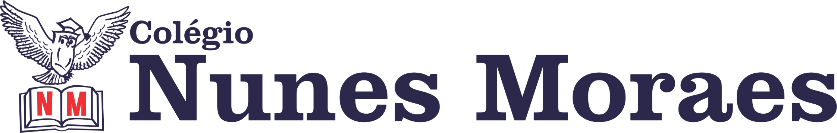 “Ah meu Deus!
Eu sei, eu sei
Que a vida devia ser
Bem melhor e será
Mas isso não impede
Que eu repita
É bonita, é bonita
E é bonita”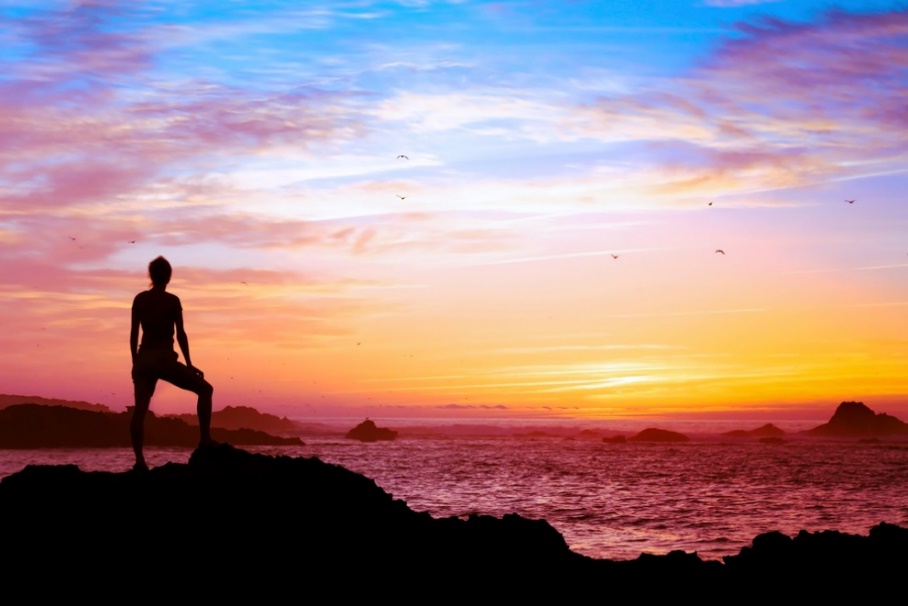 Trecho  da música “ O que é, o que é? - Gonzaguinha                                                           *Escute em https://www.youtube.com/watch?v=xVtDPdaDvuk     Boa semana de aulas. ►1ª AULA: 13h -13:55’   -   MATEMÁTICA    - PROFESSOR DENILSON SOUSA CAPÍTULO 7 – EQUAÇÃO DO 2º GRAU1° passo: Organize-se com seu material, livro de Matemática, caderno, caneta, lápis e borracha.  2° passo: Abra o livro na página 25.3° passo: Acesse o link disponibilizado no grupo da sala no WhatsApp para a aula na plataforma Google Meet.  O professor Denilson vai trabalhar com resolução de questões sobre equação do 2º grau. Caso não consiga acessar, comunique-se com a   Coordenação e realize as ações abaixo. Somente depois, realize o 3º passo. 1-Abra o arquivo que o professor Denilson colocou no grupo da sala e faça o estudo minucioso das resoluções contidas nele. 2-Anote as suas dúvidas sobre as questões. Quando a videoconferência terminar o professor Denilson vai atender você por meio do WhatsApp. 3-O professor Denilson vai disponibilizar no grupo da sala, um link com a gravação da videoconferência, assim que possível baixe essa gravação para esclarecer ainda mais a solução das questões.   4° passo: Baseado em seus conhecimentos, resolva as questões: Página 27 Q. 1 e 3 Durante a resolução dessas questões o professor Denilson vai tirar dúvidas no grupo de WhatsApp da sala.    *Envie foto da atividade realizada para COORDENAÇÃO Manu. Escreva a matéria, seu nome e seu número em cada página.► 2ª AULA: 13:55’-14:50’   - INT. TEXTUAL – PROFESSORA TATYELLEN PAIVA  CAPÍTULO 8 – DISCURSO PUBLICITÁRIO Etapa 1 - Refaça a leitura do texto da seção "Você constrói". se for necessário.  – p.  90 a 92Etapa 2 - Resolva os exercícios de interpretação. -  p. 93  (questões 1 - itens D a F*Envie foto da atividade realizada para COORDENAÇÃO Manu. Escreva a matéria, seu nome e seu número em cada página.Etapa 3 - Continuação da aula na plataforma. Acesse o link disponibilizado no grupo para a aula na plataforma Google Meet. Etapa 4 - Atente-se à correção da atividade pós-aula e de classe. -  73 e 74 (questão 7)93 (questões 1)Caso não consiga acessar, comunique-se com a   Coordenação e confira suas respostas pelo gabarito disponível no portal SAS. Anote suas dúvidas e esclareça-as com a professora na próxima aula.►3ª AULA: 14:50’-15:45’  -   FÍSICA  -  PROFESSOR DENILSON SOUSA CAPÍTULO 7 – MOVIMENTO UNIFORME 1° passo: organize-se com seu material, livro de física, caderno, caneta, lápis e borracha.  2° passo: abra o livro na página 31 3° passo: Acesse o link disponibilizado no grupo da sala no WhatsApp para a aula na plataforma Google Meet.  O professor Denilson vai trabalhar com o capítulo 7 resolvendo questões. Caso não consiga acessar, comunique-se com a   Coordenação e realize as ações abaixo. Somente depois, realize o 3º passo. 1-Abra o arquivo que o professor Denilson colocou no grupo da sala e faça o estudo minucioso das resoluções contidas nele. 2-Anote as suas dúvidas sobre as questões. Quando a videoconferência terminar o professor Denilson vai atender você por meio do WhatsApp. 3-O professor Denilson vai disponibilizar no grupo da sala, um link com a gravação da videoconferência, assim que possível baixe essa gravação para esclarecer ainda mais a solução das questões.   4° passo: Baseado em seus conhecimentos, resolva as questões: Página 37, Q 3 e 4. Durante a resolução dessas questões o professor Denilson vai tirar dúvidas no grupo de WhatsApp da sala.    *Envie foto da atividade realizada para COORDENAÇÃO Manu. Escreva a matéria, seu nome e seu número em cada página.►INTERVALO: 15:45’-16:10’   ►4ª AULA:   16:10’-17:05’  - BIOLOGIA  -  PROFESSOR FRANCISCO PONTESCAPÍTULO 7 – MODELO ATÔMICO SEGUNDO A MECÂNICA ONDULATÓRIA (PARTE 4)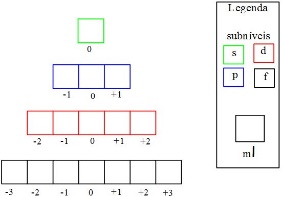 ETAPAS PARA O DESENVOLVIMENTO DA AULAETAPA 1 – ACESSO ao Google Meet, (https://bit.ly/acessomeet).# Videoaula Complementar:  https://bit.ly/c7qumica-p1ASSISTIR A PARTIR DE 45' # Números máximo de elétrons nos subníveis# Energia dos subníveis# Número quântico magnético# Distribuição eletrônica em orbitais# Acompanhar a correção das atividades# Teoria da apostila SAS – p. 32 a 35Caso você não consiga acessar a aula pelo google meet,  comunique-se com a coordenação. DEPOIS,  - assista à videoaula complementar: https://bit.ly/c7qumica-p1- leia a teoria da apostila SAS – p. 32 a 35-fique atento às mensagens que seu professor enviará para o grupo de whatsapp- realize a etapa 2ETAPA 2 – ATIVIDADE DE SALA PARA ENVIO Resolva a questão 1 – Agora é com você!, p. 34.    / questões  2, 3, 4 – testando seus conhecimentos, p. 36 e 37.Tempo: 20’*Envie foto das atividades resolvidas para COORDENAÇÃO Manu. Escreva a matéria, seu nome e seu número em cada página.ATIVIDADE PARA CASA (Envio para o Professor)Resolva as questões 5, 6, 7, 8 e 9 - atividades propostas, p. 38 e 39.Envio até: 30/06/2020 – terça-feira.Trabalho concluído. Parabéns pelo empenho.